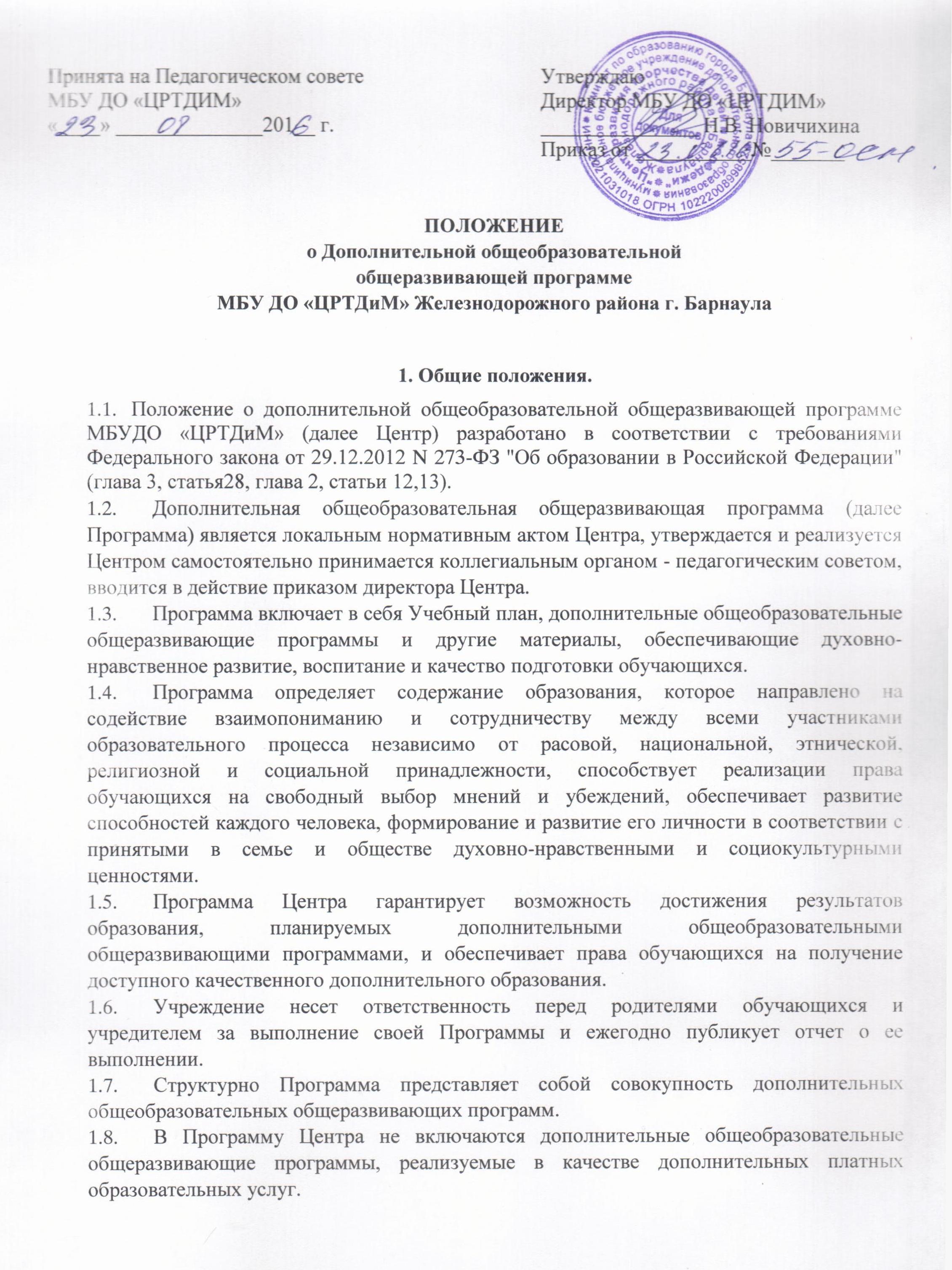 2. Структура и содержание Дополнительной общеобразовательной общеразвивающей программы МБУ ДО «ЦРТДиМ» Железнодорожного района г. Барнаула.Пояснительная запискаОбщие сведения об учрежденииКатегории потребителейНормативно-правовое обоснование ПрограммыЦель и задачи Программы, принципы реализацииХарактеристика кадрового состава Материально – технические условия Организационно – педагогические условияОрганизация образовательной деятельностиОрганизация воспитательной деятельностиПрограммаНаправленность и перечень дополнительных общеобразовательных общеразвивающих программ.Аннотации к дополнительным общеобразовательным общеразвивающим программамУчебный план и его обоснованиеПрогнозируемая модель выпускникаМониторинг образовательного процессаСистема контроля качества обучения.Показатели реализации Программы3. Порядок включения Программы в образовательный процесс.Включение Программы в образовательный процесс Центра предполагает проведение следующих процедур:Рецензирование. Используются внутренние (обсуждение программы на заседании методического совета Центра или на заседании методического объединения) и внешние формы экспертизы.Апробация. Включению программы в образовательный процесс Центра должно предшествовать ее экспериментальное изучение, то есть апробация. В ходе апробации могут вноситься рекомендации по совершенствованию программы. По итогам апробации оценивается эффективность программы, определяется целесообразность ее дальнейшего использования.Утверждение. Программа утверждается директором Центра. Если рецензии содержат замечания или при апробации программы выявлены недостатки, то она утверждается после устранения замечаний.4.Управление процессом реализации Программы4.1. Педагогический совет рассматривает Программу и Учебный план Центра и рекомендует к утверждению.4.2. Директор Центра:Утверждает Программу и учебный план Центра;Утверждает дополнительные общеобразовательные общеразвивающие программы;Обеспечивает стратегическое управление реализацией Программы;Создает необходимые организационно-педагогические и материально-технические условия для выполнения Программы.4.4. Заместители директора по методической работе и учебной работе:Обеспечивают разработку Программы и учебного плана в соответствии с локальными нормативными актами Центра;Организуют на их основе образовательный процесс;Осуществляют деятельность и анализ выполнения дополнительных общеобразовательных общеразвивающих программ;Осуществляет организацию образовательной деятельности, не регламентированную учебным планом.Осуществляет организацию воспитательной деятельности;Обеспечивают итоговый анализ и корректировку Программы.4.5. Методический совет координирует усилия педагогических работников Центра по развитию методического обеспечения Программы:- обеспечивает целостный анализ реализации Программы;- способствует определению стратегических приоритетов Программы.5. Оценка эффективности5.1. Оценка эффективности деятельности Центра осуществляется на основе сравнения планируемых результатов освоения Программы с результатами, достигнутыми выпускниками разных объединений.5.2. Контроль за реализацией Программы осуществляется в соответствии с планом внутриучрежденческого контроля. Результаты и эффективность Программы обсуждаются на административных совещаниях, заседаниях методического совета, педагогических советах.